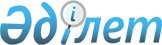 О внесении изменений в решение Панфиловского районного маслихата от 25 декабря 2020 года № 6-82-445 "О бюджете Панфиловского района на 2021-2023 годы"Решение Панфиловского районного маслихата Алматинской области от 10 августа 2021 года № 7-9-49. Зарегистрирован в Министерстве юстиции Республики Казахстан 18 августа 2021 года № 24028
      Панфиловский районный маслихат РЕШИЛ: 
      1. Внести в решение Панфиловского районного маслихата "О бюджете Панфиловского района на 2021-2023 годы" от 25 декабря 2020 года № 6-82-445 (зарегистрирован в Реестре государственной регистрации нормативных правовых актов под № 5850) следующие изменения: 
      пункт 1 указанного решения изложить в новой редакции: 
      "1. Утвердить районный бюджет на 2021-2023 годы согласно приложениям 1, 2 и 3 к настоящему решению соответственно, в том числе на 2021 год в следующих объемах:
      1) доходы 15 287 107 тысяч тенге, в том числе:
      налоговые поступления 2 580 412 тысяч тенге;
      неналоговые поступления 25 024 тысячи тенге;
      поступления от продажи основного капитала 186 057 тысяч тенге;
      поступления трансфертов 12 495 614 тысяч тенге;
      2) затраты 15 884 689 тысяч тенге; 
      3) чистое бюджетное кредитование 84 834 тысячи тенге, в том числе: бюджетные кредиты 117 763 тысячи тенге; 
      погашение бюджетных кредитов 32 929 тысяч тенге; 
      4) сальдо по операциям с финансовыми активами 0 тенге, в том числе: 
      приобретение финансовых активов 0 тенге; 
      поступления от продажи финансовых активов государства 0 тенге; 
      5) дефицит (профицит) бюджета (-) 682 416 тысяч тенге; 
      6) финансирование дефицита (использование профицита) бюджета 682 416 тысяч тенге, в том числе:
      поступление займов 117 763 тысячи тенге; 
      погашение займов 68 820 тысяч тенге; 
      используемые остатки бюджетных средств 633 473 тысячи тенге.".
      2. Приложение 1 к указанному решению изложить в новой редакции согласно приложению к настоящему решению. 
      3. Настоящее решение вводится в действие с 1 января 2021 года. Районный бюджет на 2021 год
					© 2012. РГП на ПХВ «Институт законодательства и правовой информации Республики Казахстан» Министерства юстиции Республики Казахстан
				
      Исполняющий полномочия секретаря 

      Панфиловского районного маслихата

К. Иманханов
Приложение к решению Панфиловского районного маслихата от 10 августа 2021 года № 7-9-49Приложение 1 к решению Панфиловского районного маслихата от 25 декабря 2020 года № 6-82-445
Категория
Категория
Категория
Категория
Сумма (тысяч тенге)
Класс
Класс
Класс
Сумма (тысяч тенге)
Подкласс
Подкласс
Сумма (тысяч тенге)
Наименование
Сумма (тысяч тенге)
1
2
3
4
5
1. Доходы
15 287 107
1
Налоговые поступления
2 580 412
01
Подоходный налог
670 757
1
Корпоративный подоходный налог
670 757
04
Hалоги на собственность
1 824 668
1
Hалоги на имущество
1 824 068
5
Единый земельный налог
600
05
Внутренние налоги на товары, работы и услуги
38 328
2
Акцизы
13 215
4
Сборы за ведение предпринимательской и профессиональной деятельности
25 113
08
Обязательные платежи, взимаемые за совершение юридически значимых действий и (или) выдачу документов уполномоченными на то государственными органами или должностными лицами
46 659
1
Государственная пошлина
46 659
2
Неналоговые поступления
25 024
01
Доходы от государственной собственности
18 436
5
Доходы от аренды имущества, находящегося в государственной собственности
18 328
7
Вознаграждения по кредитам, выданным из государственного бюджета
108
03
Поступления денег от проведения государственных закупок, организуемых государственными учреждениями, финансируемыми из государственного бюджета
525
1
Поступления денег от проведения государственных закупок, организуемых государственными учреждениями, финансируемыми из государственного бюджета
525
04
Штрафы, пени, санкции, взыскания, налагаемые государственными учреждениями, финансируемыми из государственного бюджета, а также содержащимися и финансируемыми из бюджета (сметы расходов) Национального Банка Республики Казахстан
897
1
Штрафы, пени, санкции, взыскания, налагаемые государственными учреждениями, финансируемыми из государственного бюджета, а также содержащимися и финансируемыми из бюджета (сметы расходов) Национального Банка Республики Казахстан, за исключением поступлений от организаций нефтяного сектора 
897
06
Прочие неналоговые поступления
5 166
1
Прочие неналоговые поступления
5 166
3
Поступления от продажи основного капитала
186 057
01
Продажа государственного имущества, закрепленного за государственными учреждениями
12 020
1
Продажа государственного имущества, закрепленного за государственными учреждениями
12 020
03
Продажа земли и нематериальных активов
174 037
1
Продажа земли
79 265
2
Продажа нематериальных активов
94 772
4
Поступления трансфертов
12 495 614
01
Трансферты из нижестоящих органов государственного управления
190 699
3
Трансферты из бюджетов городов районного значения, сел, поселков, сельских округов
190 699
02
Трансферты из вышестоящих органов государственного управления
12 304 915
2
Трансферты из областного бюджета
12 304 915
Функциональная группа
Функциональная группа
Функциональная группа
Функциональная группа
Функциональная группа
Сумма (тысяч тенге)
Функциональная подгруппа
Функциональная подгруппа
Функциональная подгруппа
Функциональная подгруппа
Сумма (тысяч тенге)
Администратор бюджетных программ
Администратор бюджетных программ
Администратор бюджетных программ
Сумма (тысяч тенге)
Бюджетная программа
Бюджетная программа
Сумма (тысяч тенге)
Наименование
Сумма (тысяч тенге)
1
2
3
4
5
6
2. Затраты
15 884 689
01
Государственные услуги общего характера
490 930
1
Представительные, исполнительные и другие органы, выполняющие общие функции государственного управления
423 044
112
Аппарат маслихата района (города областного значения)
30 359
001
Услуги по обеспечению деятельности маслихата района (города областного значения)
29 579
003
Капитальные расходы государственного органа 
780
122
Аппарат акима района (города областного значения)
392 685
001
Услуги по обеспечению деятельности акима района (города областного значения)
168 301
003
Капитальные расходы государственного органа 
13 000
113
Целевые текущие трансферты из местных бюджетов
211 384
2
Финансовая деятельность
32 254
452
Отдел финансов района (города областного значения)
32 254
001
Услуги по реализации государственной политики в области исполнения бюджета и управления коммунальной собственностью района (города областного значения)
25 715
003
Проведение оценки имущества в целях налогообложения
2 751
010
Приватизация, управление коммунальным имуществом, постприватизационная деятельность и регулирование споров, связанных с этим 
3 424
018
Капитальные расходы государственного органа 
364
5
Планирование и статистическая деятельность
35 632
453
Отдел экономики и бюджетного планирования района (города областного значения)
35 632
001
Услуги по реализации государственной политики в области формирования и развития экономической политики, системы государственного планирования
35 632
02
Оборона
39 719
1
Военные нужды
17 939
122
Аппарат акима района (города областного значения)
17 939
005
Мероприятия в рамках исполнения всеобщей воинской обязанности
17 939
2
Организация работы по чрезвычайным ситуациям
21 780
122
Аппарат акима района (города областного значения)
21 780
007
Мероприятия по профилактике и тушению степных пожаров районного (городского) масштаба, а также пожаров в населенных пунктах, в которых не созданы органы государственной противопожарной службы
21 780
03
Общественный порядок, безопасность, правовая, судебная, уголовно-исполнительная деятельность
14 325
9
Прочие услуги в области общественного порядка и безопасности
14 325
485
Отдел пассажирского транспорта и автомобильных дорог района (города областного значения)
14 325
021
Обеспечение безопасности дорожного движения в населенных пунктах
14 325
06
Социальная помощь и социальное обеспечение
3 100 076
1
Социальное обеспечение
1 356 525
451
Отдел занятости и социальных программ района (города областного значения)
1 356 525
005
Государственная адресная социальная помощь
1 356 525
2
Социальная помощь
1 668 715
451
Отдел занятости и социальных программ района (города областного значения)
1 668 715
002
Программа занятости
1 077 919
004
Оказание социальной помощи на приобретение топлива специалистам здравоохранения, образования, социального обеспечения, культуры, спорта и ветеринарии в сельской местности в соответствии с законодательством Республики Казахстан
40 707
006
Оказание жилищной помощи
120
007
Социальная помощь отдельным категориям нуждающихся граждан по решениям местных представительных органов
42 987
010
Материальное обеспечение детей-инвалидов, воспитывающихся и обучающихся на дому
10 851
014
Оказание социальной помощи нуждающимся гражданам на дому
125 712
017
Обеспечение нуждающихся инвалидов обязательными гигиеническими средствами и предоставление услуг специалистами жестового языка, индивидуальными помощниками в соответствии с индивидуальной программой реабилитации инвалида
304 374
023
Обеспечение деятельности центров занятости населения
66 045
9
Прочие услуги в области социальной помощи и социального обеспечения
74 836
451
Отдел занятости и социальных программ района (города областного значения)
68 736
001
Услуги по реализации государственной политики на местном уровне в области обеспечения занятости и реализации социальных программ для населения
48 363
011
Оплата услуг по зачислению, выплате и доставке пособий и других социальных выплат
15 352
021
Капитальные расходы государственного органа 
500
050
Обеспечение прав и улучшение качества жизни инвалидов в Республике Казахстан
4 521
487
Отдел жилищно-коммунального хозяйства и жилищной инспекции района (города областного значения)
6 100
094
Предоставление жилищных сертификатов как социальная помощь
6 000
097
Оплата услуг поверенному агенту по предоставлению жилищных сертификатов (социальная поддержка в виде бюджетного кредита)
100
07
Жилищно-коммунальное хозяйство
3 838 913
1
Жилищное хозяйство
3 795 047
463
Отдел земельных отношений района (города областного значения)
30 690
016
Изъятие земельных участков для государственных нужд
30 690
467
Отдел строительства района (города областного значения)
3 251 361
003
Проектирование и (или) строительство, реконструкция жилья коммунального жилищного фонда
1 800 728
004
Проектирование, развитие и (или) обустройство инженерно-коммуникационной инфраструктуры
1 450 633
487
Отдел жилищно-коммунального хозяйства и жилищной инспекции района (города областного значения)
512 996
001
Услуги по реализации государственной политики на местном уровне в области жилищно-коммунального хозяйства и жилищного фонда
18 129
003
Капитальные расходы государственного органа
550
032
Капитальные расходы подведомственных государственных учреждений и организаций
224 317
033
Проектирование, развитие и (или) обустройство инженерно-коммуникационной инфраструктуры
26 812
113
Целевые текущие трансферты из местных бюджетов
243 188
2
Коммунальное хозяйство
14 205
487
Отдел жилищно-коммунального хозяйства и жилищной инспекции района (города областного значения)
14 205
016
Функционирование системы водоснабжения и водоотведения
1 458
029
Развитие системы водоснабжения и водоотведения 
12 747
3
Благоустройство населенных пунктов
29 661
487
Отдел жилищно-коммунального хозяйства и жилищной инспекции района (города областного значения)
29 661
025
Освещение улиц населенных пунктов
14 494
030
Благоустройство и озеленение населенных пунктов
15 167
08
Культура, спорт, туризм и информационное пространство
511 511
1
Деятельность в области культуры
306 524
455
Отдел культуры и развития языков района (города областного значения)
306 524
003
Поддержка культурно-досуговой работы
306 524
2
Спорт
22 497
465
Отдел физической культуры и спорта района (города областного значения)
22 497
001
Услуги по реализации государственной политики на местном уровне в сфере физической культуры и спорта
11 464
004
Капитальные расходы государственного органа
500
006
Проведение спортивных соревнований на районном (города областного значения) уровне
2 070
007
Подготовка и участие членов сборных команд района (города областного значения) по различным видам спорта на областных спортивных соревнованиях
8 463
3
Информационное пространство
113 845
455
Отдел культуры и развития языков района (города областного значения)
91 047
006
Функционирование районных (городских) библиотек
89 965
007
Развитие государственного языка и других языков народа Казахстана
1 082
456
Отдел внутренней политики района (города областного значения)
22 798
002
Услуги по проведению государственной информационной политики
22 798
9
Прочие услуги по организации культуры, спорта, туризма и информационного пространства
68 645
455
Отдел культуры и развития языков района (города областного значения)
46 298
001
Услуги по реализации государственной политики на местном уровне в области развития языков и культуры
14 756
032
Капитальные расходы подведомственных государственных учреждений и организаций
31 542
456
Отдел внутренней политики района (города областного значения)
22 347
001
Услуги по реализации государственной политики на местном уровне в области информации, укрепления государственности и формирования социального оптимизма граждан
21 982
006
Капитальные расходы государственного органа
365
09
Топливно-энергетический комплекс и недропользование
9 187
1
Топливо и энергетика
9 187
487
Отдел жилищно-коммунального хозяйства и жилищной инспекции района (города областного значения)
9 187
009
Развитие теплоэнергетической системы
9 187
10
Сельское, водное, лесное, рыбное хозяйство, особо охраняемые природные территории, охрана окружающей среды и животного мира, земельные отношения
66 729
1
Сельское хозяйство
26 523
462
Отдел сельского хозяйства района (города областного значения)
26 523
001
Услуги по реализации государственной политики на местном уровне в сфере сельского хозяйства
26 325
006
Капитальные расходы государственного органа
198
6
Земельные отношения
22 373
463
Отдел земельных отношений района (города областного значения)
22 373
001
Услуги по реализации государственной политики в области регулирования земельных отношений на территории района (города областного значения)
18 504
006
Землеустройство, проводимое при установлении границ районов, городов областного значения, районного значения, сельских округов, поселков, сел
3 455
007
Капитальные расходы государственного органа
414
9
Прочие услуги в области сельского, водного, лесного, рыбного хозяйства, охраны окружающей среды и земельных отношений
17 833
453
Отдел экономики и бюджетного планирования района (города областного значения)
17 833
099
Реализация мер по оказанию социальной поддержки специалистов
17 833
11
Промышленность, архитектурная, градостроительная и строительная деятельность
43 403
2
Архитектурная, градостроительная и строительная деятельность
43 403
467
Отдел строительства района (города областного значения)
25 415
001
Услуги по реализации государственной политики на местном уровне в области строительства
24 915
017
Капитальные расходы государственного органа
500
468
Отдел архитектуры и градостроительства района (города областного значения)
17 988
001
Услуги по реализации государственной политики в области архитектуры и градостроительства на местном уровне
17 988
12
Транспорт и коммуникации
448 773
1
Автомобильный транспорт
433 211
485
Отдел пассажирского транспорта и автомобильных дорог района (города областного значения)
433 211
023
Обеспечение функционирования автомобильных дорог
114 249
045
Капитальный и средний ремонт автомобильных дорог районного значения и улиц населенных пунктов
318 962
9
Прочие услуги в сфере транспорта и коммуникаций
15 562
485
Отдел пассажирского транспорта и автомобильных дорог района (города областного значения)
15 562
001
Услуги по реализации государственной политики на местном уровне в области пассажирского транспорта и автомобильных дорог 
15 562
13
Прочие
367 416
3
Поддержка предпринимательской деятельности и защита конкуренции
14 841
469
Отдел предпринимательства района (города областного значения)
14 841
001
Услуги по реализации государственной политики на местном уровне в области развития предпринимательства
14 441
004
Капитальные расходы государственного органа
400
9
Прочие
352 575
452
Отдел финансов района (города областного значения)
67 676
012
Резерв местного исполнительного органа района (города областного значения) 
67 676
485
Отдел пассажирского транспорта и автомобильных дорог района (города областного значения)
119 933
052
Реализация мероприятий по социальной и инженерной инфраструктуре в сельских населенных пунктах в рамках проекта "Ауыл-Ел бесігі"
119 933
487
Отдел жилищно-коммунального хозяйства и жилищной инспекции района (города областного значения)
164 966
079
Развитие социальной и инженерной инфраструктуры в сельских населенных пунктах в рамках проекта "Ауыл-Ел бесігі"
164 966
14
Обслуживание долга
31 414
1
Обслуживание долга
31 414
452
Отдел финансов района (города областного значения)
31 414
013
Обслуживание долга местных исполнительных органов по выплате вознаграждений и иных платежей по займам из областного бюджета
31 414
15
Трансферты
6 922 293
1
Трансферты
6 922 293
452
Отдел финансов района (города областного значения)
6 922 293
006
Возврат неиспользованных (недоиспользованных) целевых трансфертов
264 656
024
Целевые текущие трансферты из нижестоящего бюджета на компенсацию потерь вышестоящего бюджета в связи с изменением законодательства
6 458 553
038
Субвенции
199 084
3. Чистое бюджетное кредитование
84 834
Бюджетные кредиты
117 763
06
Социальная помощь и социальное обеспечение
4 000
9
Прочие услуги в области социальной помощи и социального обеспечения
4 000
487
Отдел жилищно-коммунального хозяйства и жилищной инспекции района (города областного значения)
4 000
095
Бюджетные кредиты для предоставления жилищных сертификатов как социальная поддержка
4 000
10
Сельское, водное, лесное, рыбное хозяйство, особо охраняемые природные территории, охрана окружающей среды и животного мира, земельные отношения
113 763
9
Прочие услуги в области сельского, водного, лесного, рыбного хозяйства, охраны окружающей среды и земельных отношений
113 763
453
Отдел экономики и бюджетного планирования района (города областного значения)
113 763
006
Бюджетные кредиты для реализации мер социальной поддержки специалистов
113 763
Категория
Категория
Категория
Категория
Сумма (тысяч тенге)
Класс
Класс
Класс
Сумма (тысяч тенге)
Подкласс
Подкласс
Сумма (тысяч тенге)
Наименование
Сумма (тысяч тенге)
1
2
3
4
5
5
Погашение бюджетных кредитов
32 929
01
Погашение бюджетных кредитов
32 929
1
Погашение бюджетных кредитов, выданных из государственного бюджета
32 929
Функциональная группа
Функциональная группа
Функциональная группа
Функциональная группа
Функциональная группа
Сумма (тысяч тенге)
Функциональная подгруппа
Функциональная подгруппа
Функциональная подгруппа
Функциональная подгруппа
Сумма (тысяч тенге)
Администратор бюджетных программ
Администратор бюджетных программ
Администратор бюджетных программ
Сумма (тысяч тенге)
Бюджетная программа
Бюджетная программа
Сумма (тысяч тенге)
Наименование
Сумма (тысяч тенге)
1
2
3
4
5
6
 4. Сальдо по операциям с финансовыми активами
0
Категория
Категория
Категория
Категория
Сумма (тысяч тенге)
Класс
Класс
Класс
Сумма (тысяч тенге)
Подкласс
Подкласс
Сумма (тысяч тенге)
Наименование
Сумма (тысяч тенге)
1
2
3
4
5
Поступления от продажи финансовых активов государства
0
Категория
Категория
Категория
Категория
Сумма (тысяч тенге)
Класс
Класс
Класс
Сумма (тысяч тенге)
Подкласс
Подкласс
Сумма (тысяч тенге)
Наименование
Сумма (тысяч тенге)
1
2
3
4
5
5. Дефицит (профицит) бюджета
-682 416
6. Финансирование дефицита (использование профицита) бюджета
682 416
7
Поступления займов
117 763
01
Внутренние государственные займы
117 763
2
Договоры займа
117 763
8
Используемые остатки бюджетных средств
633 473
01
Остатки бюджетных средств
633 473
1
Свободные остатки бюджетных средств
633 473
Функциональная группа
Функциональная группа
Функциональная группа
Функциональная группа
Функциональная группа
Сумма (тысяч тенге)
Функциональная подгруппа
Функциональная подгруппа
Функциональная подгруппа
Функциональная подгруппа
Сумма (тысяч тенге)
Администратор бюджетных программ
Администратор бюджетных программ
Администратор бюджетных программ
Сумма (тысяч тенге)
Бюджетная программа
Бюджетная программа
Сумма (тысяч тенге)
Наименование
Сумма (тысяч тенге)
1
2
3
4
5
6
16
Погашение займов
68 820
1
Погашение займов
68 820
452
Отдел финансов района (города областного значения)
68 820
008
Погашение долга местного исполнительного органа перед вышестоящим бюджетом
32 929
021
Возврат неиспользованных бюджетных кредитов, выданных из местного бюджета
35 891